 СОВЕТ  ДЕПУТАТОВДОБРИНСКОГО МУНИЦИПАЛЬНОГО РАЙОНАЛипецкой области5-я сессия VI-го созываРЕШЕНИЕ16.12.2015г.                             п.Добринка	                                   № 40-рсО  структуре и численности аппарата Совета депутатов Добринского муниципального района Липецкой областиВ целях повышения эффективности работы Совета депутатов Добринского муниципального района Липецкой области, в соответствии со ст.30 Устава Добринского муниципального района Липецкой области   и учитывая решение постоянной комиссии по правовым вопросам, местному самоуправлению и работе с депутатами,   Совет депутатов Добринского муниципального района  РЕШИЛ:1.Утвердить структуру Совета депутатов Добринского муниципального района Липецкой области (прилагается).2.Установить структурную численность аппарата Совета депутатов Добринского муниципального района Липецкой области в количестве 2,0 (две) единицы. 4.Считать утратившим силу решение  Совета депутатов Добринского муниципального района от 22.10.2013г. №15-рс «О структуре Совета депутатов Добринского муниципального района».  5. Настоящее решение вступает в силу со дня принятия.Председатель Совета депутатовДобринского муниципального района                                    М.Б.Денисов        Приложениек решению Совета депутатовДобринского муниципального районаот 16.12.2015г. №15-рсСтруктура и численность аппарата Совета депутатовДобринского муниципального района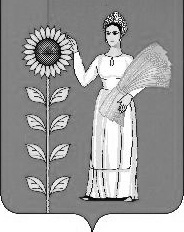 